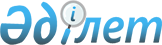 О внесении изменений и дополнений в постановления Правительства Республики Казахстан от 15 июня 1999 года № 751 "Об утверждении перечня государственных учреждений Комитета национальной безопасности Республики Казахстан, финансируемых из республиканского бюджета" и от 12 октября 2012 года № 1293 "Об утверждении перечня закрытых и обособленных военных городков, пограничных застав и комендатур, содержание жилищ и централизованное отопление в которых обеспечиваются за счет государства"
					
			Утративший силу
			
			
		
					Постановление Правительства Республики Казахстан от 19 декабря 2015 года № 1022. Утратило силу постановлением Правительства Республики Казахстан от 2 марта 2018 года № 96
      Сноска. Утратило силу постановлением Правительства РК от 02.03.2018 № 96 (вводится в действие по истечении десяти календарных дней после дня его первого официального опубликования).
      Правительство Республики Казахстан ПОСТАНОВЛЯЕТ:
      1. Внести в некоторые решения Правительства Республики Казахстан следующие изменения и дополнения:
      1) утратил силу постановлением Правительства РК от 30.01.2017 № 28;


      2) в постановлении Правительства Республики Казахстан от 12 октября 2012 года № 1293 "Об утверждении перечня закрытых и обособленных военных городков, пограничных застав и комендатур, содержание жилищ и централизованное отопление в которых обеспечиваются за счет государства" (САПП Республики Казахстан, 2012 г., № 74, ст. 1079):
      в перечне закрытых и обособленных военных городков, пограничных застав и комендатур, содержание жилищ и централизованное отопление в которых обеспечиваются за счет государства, утвержденном указанным постановлением:
      в разделе "2. Комитет национальной безопасности Республики Казахстан":
      строку:
      "
       "
      изложить в следующей редакции:
      "
       ".
      Сноска. Пункт 1 с изменением, внесенным постановлением Правительства РК от 30.01.2017 № 28.


      2. Настоящее постановление вводится в действие со дня его подписания.
					© 2012. РГП на ПХВ «Институт законодательства и правовой информации Республики Казахстан» Министерства юстиции Республики Казахстан
				
Военный городок № 45, Алматинская область, г. Алматы, Медеуский район
Закрытый
2466
Военный городок № 45, Алматинская область, Илийский район, поселок Караой
Закрытый
2466
      Премьер-Министр
Республики Казахстан

К.Масимов
